ПРОЕКТ «МЫ СОСЕДИ» 2016Продолжительность проекта: 1. 3. 2106 – 31. 12. 2016СОСТАВЛЯЮЩИЕ ПРОЕКТА:1/ Языковой курс для детей или взрослых (Интеграционный центр Прага)12. 9. – 30. 11. 2016Понедельник и среда c 13:45 до 15:30, Начальная школа им. Я. Вериха (Španielova 19/1111, Praha 17 - Řepy), кабинет № 2/ Воспитательно-образовательная программа для детских садов (Интеграционный центр Прага)3/ Воспитательно-образовательная программа для начальных школ (Слово 21)4/ Использование услуг интеркультурного работника для устного перевода (Интеграционный центр Прага и другие некоммерческие организации)5/ Использование услуг интеркультурного работника для перевода документов, бланков и информационных материалов (Интеграционный центр Прага и другие некоммерческие организации)6/ Образовательный курс для педагогов детских садов и начальных школ (МЕТА)7/ Двухсеместровый курс по преподаванию чешского языка как иностранного (ИЯПП при Карловом университете)8/ Курс «Культурные отличия избранных стран» (Консультационный центр для интеграции)9/ Обновление сайтаhttp://www.repy.cz/Проект финансирует МВД Чехии и Городская часть Прага 17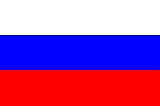 PROJEKT „JSME SOUSEDÉ“ 2016ПРОЕКТ «МЫ СОСЕДИ» 2016Doba trvání projektu: 1. 3. 2106 – 31. 12. 2016Продолжительность проекта: 1. 3. 2106 – 31. 12. 2016AKTIVITY PROJEKTU:СОСТАВЛЯЮЩИЕ ПРОЕКТА:1/Jazykový kurz pro děti nebo dospělé (Integrační centrum Praha)1/ Языковой курс для детей или взрослых (Интеграционный центр Прага)12. 9. – 30. 11. 2016, Pondělí a středa od do, ZŠ J. Wericha, Španielova 19/1111, Praha 17-Řepy, učebna č. 12. 9. – 30. 11. 2016Понедельник и среда c 13:45 до 15:30, Начальная школа им. Я. Вериха (Španielova 19/1111, Praha 17 - Řepy), кабинет № 2/Výchovně edukativní program pro MŚ (Integrační centrum Praha)2/ Воспитательно-образовательная программа для детских садов (Интеграционный центр Прага)3/Výchovně edukativní program pro ZŠ (Slovo 21)3/ Воспитательно-образовательная программа для начальных школ (Слово 21)4/Využití interkulturního pracovníka pro tlumočení (Integrační centrum Praha a neziskové organizace)4/ Использование услуг интеркультурного работника для устного перевода (Интеграционный центр Прага и другие некоммерческие организации)5/Využití interkulturního pracovníka pro překlady dokumentů, formulářů a informativních materiálů (Integrační centrum Praha a neziskové organizace)5/ Использование услуг интеркультурного работника для перевода документов, бланков и информационных материалов (Интеграционный центр Прага и другие некоммерческие организации)6/Vzděláváni pedagogů MŠ a ZŠ (META-o.p.s.)6/ Образовательный курс для педагогов детских садов и начальных школ (МЕТА)7/Dvousemestrální zdokonalovací kurz k výuce češtiny jako cizího jazyka (ÚJOP UK Praha)7/ Двухсеместровый курс по преподаванию чешского языка как иностранного (ИЯПП при Карловом университете)8/Kurz „Kulturní odlišnosti vybraných zemí“ (Poradna pro integraci)8/ Курс «Культурные отличия избранных стран» (Консультационный центр для интеграции)9/Aktualizace webových stránek9/ Обновление сайтаhttp://www.repy.cz/Projekt je financován MV ČR a spolufinancován MČ Praha 17Проект финансирует МВД Чехии и Городская часть Прага 17